CENTRO DE INGENIERÍA Y DESARROLLO INDUSTRIAL (CIDESI)PREGUNTA # 2 INCISO A.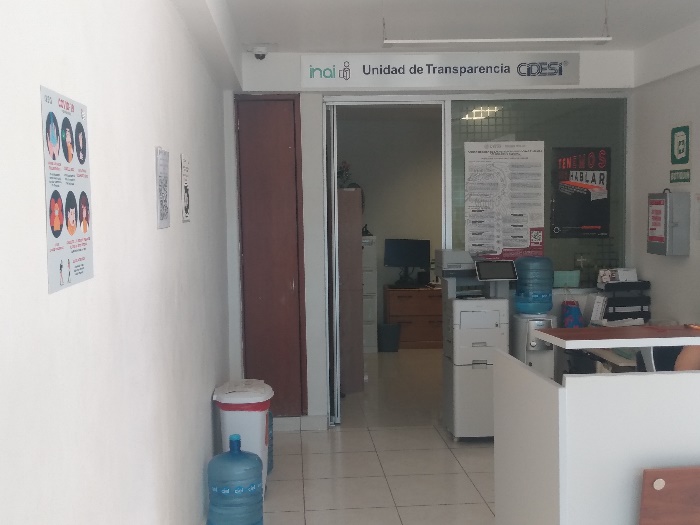 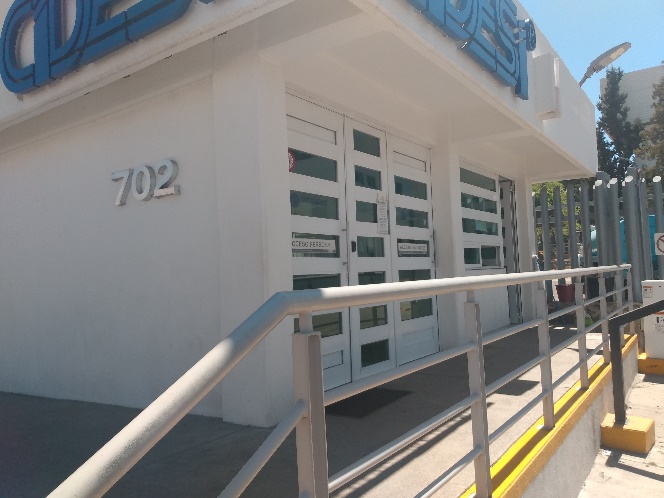 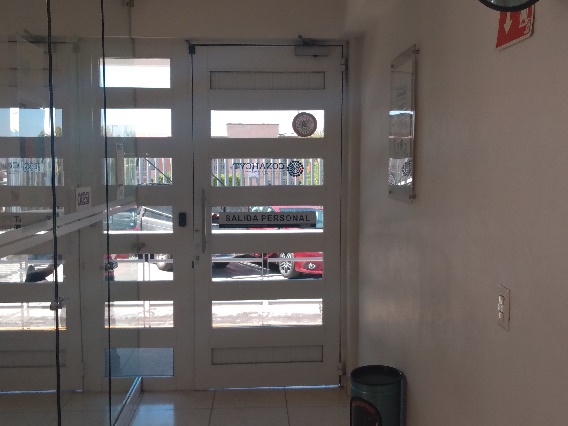 PREGUNTA # 5 INCISO A.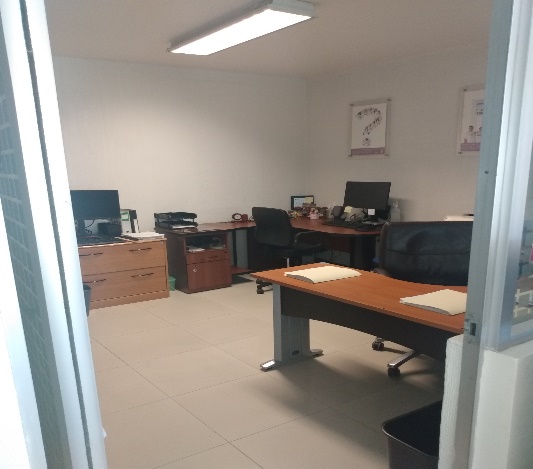 PREGUNTA # 7 INCISO A y B.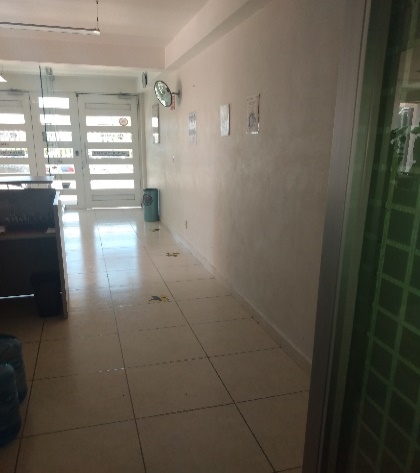 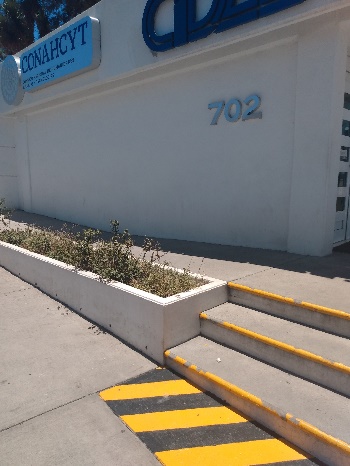 PREGUNTA # 9 INCISO B y D.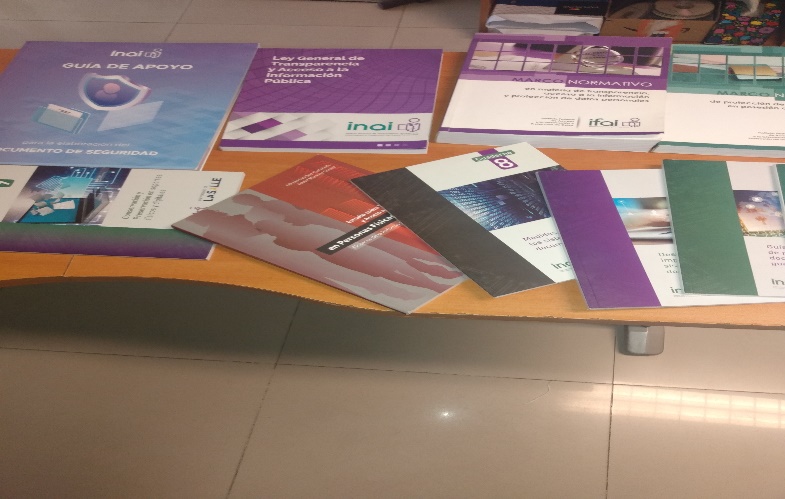 